    桃園市進出口商業同業公會 函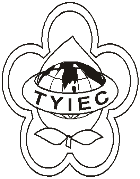          Taoyuan Importers & Exporters Chamber of Commerce桃園市桃園區春日路1235之2號3F           TEL:886-3-316-4346   886-3-325-3781   FAX:886-3-355-9651ie325@ms19.hinet.net     www.taoyuanproduct.org受 文 者：各會員發文日期：中華民國110年1月12日發文字號：桃貿豐字第110015 號附    件：主   旨：檢送公告新增「關港貿作業代碼」四十三、貨物卸存地點(含保稅倉庫監管編號)代碼，請查照。說   明：     ㄧ、依據財政部關務署基隆關100年1月6日基普業         二字第1101000329號函辦理。     二、名稱:台灣丹馬士環球物流股份有限公司保稅倉庫。     三、地址:桃園市蘆竹區大竹北路380號3樓  四、貨物卸存地點代碼(縣市別/卸存地關別):680/AG600。     五、監管編號:AG600     六、管轄觀別:AL     七、核准登記日期:中華民國110年1月5日理事長  簡 文 豐